Big 3 Warm Up 02/26Word of the Day: Inane:  empty, insubstantial:  lacking significance, meaning, or point Example Sentence: The surfeit of home runs is a sop to all the Philistines who require inane diversions like programmed races between electronic dots on the scoreboard to make it through a two-hit shutout. 8th Grade Social Studies Trivia:Which five states were admitted to the union during Monroe’s presidency?Picture Response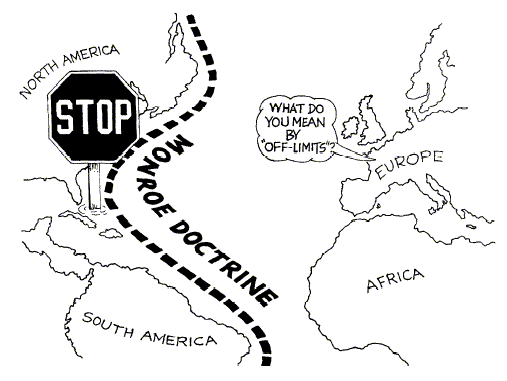 Write a two to three sentence interpretation of the historic painting.Illinois, Alabama, Maine, Missouri and Mississippi